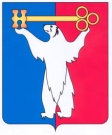 АДМИНИСТРАЦИЯ ГОРОДА НОРИЛЬСКАКРАСНОЯРСКОГО КРАЯПОСТАНОВЛЕНИЕ11.05.2022                                               г. Норильск	          		                      № 269О внесении изменений в постановление Администрации города Норильска 
от 21.02.2019 № 68 «Об утверждении Типового положения о закупке товаров, 
работ, услуг, совершаемых муниципальными унитарными предприятиями муниципального образования город Норильск»В целях приведения Типового положения о закупке товаров, работ, услуг, совершаемых муниципальными унитарными предприятиями муниципального образования город Норильск, в соответствие с действующей редакцией Положения об особенностях участия субъектов малого и среднего предпринимательства 
в закупках товаров, работ, услуг отдельными видами юридических лиц, годовом объеме таких закупок и порядке расчета указанного объема, утвержденного постановлением Правительства РФ от 11.12.2014 № 1352, а также в целях урегулирования отдельных вопросов, связанных с осуществлением закупок, осуществляемых в соответствии с Федеральным законом от 18.07.2011 № 223-ФЗ 
«О закупках товаров, работ, услуг отдельными видами юридических лиц»,ПОСТАНОВЛЯЮ:1. В постановление Администрации города Норильска от 21.02.2019 № 68 
«Об утверждении Типового положения о закупке товаров, работ, услуг, совершаемых муниципальными унитарными предприятиями муниципального образования город Норильск» (далее – Постановление) внести следующие изменения:1.1. Пункт 3 Постановления изложить в следующей редакции:«3. Применение Типового положения является обязательным для следующих муниципальных унитарных предприятий муниципального образования город Норильск (далее – МУП): «Расчетно-кассовый центр», «Многофункциональный обслуживающий комплекс», «Торгово-производственное объединение «ТоргСервис», «Коммунальные объединенные системы», «Специализированная служба по вопросам похоронного дела» при утверждении ими положения о закупках товаров, работ, услуг, осуществляемых в соответствии с Федеральным законом от 18.07.2011 № 223-ФЗ «О закупках товаров, работ, услуг отдельными видами юридических лиц» (далее – Положение о закупках).».2. Внести в Типовое положение о закупке товаров, работ, услуг, совершаемых муниципальными унитарными предприятиями муниципального образования город Норильск, утвержденное Постановлением (далее – Положение), следующие изменения:2.1. Подраздел 1.1 Положения дополнить новым абзацем следующего содержания:«- Положение об особенностях участия СМСП в закупках – Положение 
об особенностях участия субъектов малого и среднего предпринимательства 
в закупках товаров, работ, услуг отдельными видами юридических лиц, годовом объеме таких закупок и порядке расчета указанного объема, утвержденное Постановлением Правительства РФ № 1352».2.2. Пункт 1.4.2 подраздела 1.4 Положения изложить в следующей редакции:«1.4.2. Конкурентные закупки осуществляются следующими способами:1) конкурс (открытый конкурс (далее по тексту – ОК), конкурс в электронной форме (далее по тексту - ОК в электронной форме);2) аукцион (открытый аукцион (далее по тексту – ОА), аукцион в электронной форме (далее по тексту – ОА в электронной форме);3) запрос предложений (открытый запрос предложений (далее по тексту – ЗП), запрос предложений в электронной форме (далее по тексту – ЗП в электронной форме);4) запрос котировок (открытый запрос котировок (далее по тексту – ЗК), запрос котировок в электронной форме (далее по тексту – ЗК в электронной форме).».2.3. Подпункт 10 пункта 1.5.1 подраздела 1.5 Положения изложить 
в следующей редакции: «10) сведения, перечисленные в п.п. 1.5.3 – 1.5.4 настоящего Положения.».2.4. Подпункты 1.6.2.6, 1.6.2.7 пункта 1.6.2 подраздела 1.6 Положения изложить в следующей редакции:«1.6.2.6. Цена договора, заключаемого с единственным поставщиком, определяется и обосновывается Заказчиком в следующем порядке:- при заключении Заказчиком договоров в соответствии с пп. 3, 5, 6, 10, 11, 14, 15, 17, 19 п. 7.1 настоящего Положения в случае, если в договоре определены необходимые Заказчику количество товара, объем работы (услуги), цена договора, заключаемого с единственным поставщиком, определяется как произведение необходимых Заказчику количества товара (объема работы (услуги) на цену единицы соответствующего товара либо цену (тариф) за единицу соответствующей работы (услуги), указанных в коммерческом предложении соответствующего поставщика (подрядчика, исполнителя), с которым Заказчик заключает договор. При этом в случаях, определенных законом, тариф за единицу соответствующей работы (услуги) должен соответствовать тарифу за единицу работы (услуги), который был установлен для данного подрядчика (исполнителя) соответствующим уполномоченным органом;- при заключении Заказчиком договоров в соответствии с пп. 7 п. 7.1 
(за исключением случая, когда к участию в конкурентной закупке допущена единственная заявка участника закупки), в случае, если в договоре определены необходимые Заказчику количество товара, объем работы (услуги), цена договора, заключаемого с единственным поставщиком, определяется аналогично порядку, указанному во втором абзаце настоящего пункта. При этом цена заключаемого договора (цена единицы товара, работы, услуги) не должна превышать НМЦД (цену единицы товара, работы, услуги) по соответствующей закупке, которая 
не состоялась конкурентным способом;- при заключении Заказчиком договоров в соответствии с пп. 1, 2, 4, 9, 12, 13, 16, 18, 20 - 28 п. 7.1 настоящего Положения, при заключении муниципальным унитарным предприятием муниципального образования город Норильск «Коммунальные объединенные системы» договоров в соответствии с пп. 29 - 33 
п. 7.1 настоящего Положения, при заключении муниципальным унитарным предприятием муниципального образования город Норильск «Торгово-производственное объединение «ТоргСервис» договоров в соответствии с пп. 29
- 30 п. 7.1 настоящего Положения в случае, если в договоре определены необходимые Заказчику количество товара, объем работы (услуги), цена договора, заключаемого с единственным поставщиком (подрядчиком, исполнителем), определяется в соответствии с пп. 1.6.2.4 - 1.6.2.5 настоящего Положения.1.6.2.7. В случае, если количество поставляемых товаров, объем подлежащих выполнению работ, оказанию услуг невозможно определить:- при осуществлении закупки конкурентным способом Заказчиком должна быть определена начальная цена единицы товара, работы, услуги посредством методов, указанных в пп. 1.6.2.4 - 1.6.2.5 настоящего Положения; максимальное значение цены договора; формула цены (правило расчета сумм, подлежащих уплате Заказчиком поставщику (исполнителю, подрядчику) в ходе исполнения договора), которая представляет собой произведение поставленного количества товара, выполненного объема работы, объема оказанной услуги в определенный период времени, установленный договором (отчетный период), на цену единицы соответствующего товара либо цену (тариф) за единицу соответствующей работы, услуги;- при заключении договора с единственным поставщиком в договоре должны быть определены цена единицы соответствующего товара, работы, услуги либо тариф за единицу соответствующих работ, услуг; максимальное значение цены договора, формула цены (правило расчета сумм, подлежащих уплате Заказчиком поставщику (исполнителю, подрядчику) в ходе исполнения договора), которая представляет собой произведение поставленного количества товара, выполненного объема работы, объема оказанной услуги в определенный период времени, установленный договором (отчетный период), на цену единицы соответствующего товара либо цену (тариф) за единицу соответствующей работы, услуги. Определение и обоснование цены единицы соответствующего товара либо цены (тарифа) 
за единицу соответствующей работы, услуги осуществляется в порядке, предусмотренном пп.1.6.2.6 настоящего Положения.».2.5. Подпункт 7 пункта 1.8.3 подраздела 1.8 Положения изложить 
в следующей редакции:«7) иные сведения, предусмотренные п.п. 1.12.4, 2.7.6, 3.5.7, 4.5.3 настоящего Положения.».2.6. Подпункт 11 пункта 1.8.4 подраздела 1.8 Положения изложить 
в следующей редакции: «11) иные сведения, предусмотренные п.п. 2.8.4, 3.6.11, 4.6.18, 5.4.2 настоящего Положения.».2.7. Второй абзац подпункта 7 пункта 1.12.4 подраздела 1.12 Положения изложить в следующей редакции:«Протоколы, указанные в п.п. 1.12.3, 1.12.4 настоящего Положения, размещаются в ЕИС не позднее чем через три дня со их подписания Заказчиком.».2.8. Первый абзац подпункта 2.5.3.1 пункта 2.5.3 подраздела 2.5 Положения изложить в следующей редакции:«2.5.3.1. При осуществлении конкурентных закупок в электронной форме 
(за исключением закупок с участием СМСП в соответствии с пп. 2 п. 8.1.2 подраздела 8.1 настоящего Положения) Заказчик устанавливает дополнительно обязанность наличия в качестве приложения к заявке на участие в ОК следующих документов и информации:».2.9. Первый абзац подпункта 3.4.3.1 пункта 3.4.3 подраздела 3.4 Положения изложить в следующей редакции:«3.4.3.1. При осуществлении конкурентных закупок в электронной форме 
(за исключением закупок с участием СМСП в соответствии с пп. 2 п. 8.1.2 подраздела 8.1 настоящего Положения) Заказчик устанавливает дополнительно обязанность наличия в качестве приложения в заявке на участие в ОА следующих документов и информации:».2.10. Первый абзац подпункта 4.4.2.1 пункта 4.4.2 подраздела 4.4 Положения изложить в следующей редакции:«4.4.2.1. При осуществлении конкурентных закупок в электронной форме 
(за исключением закупок с участием СМСП в соответствии с пп. 2 п. 8.1.2 подраздела 8.1 настоящего Положения) Заказчик устанавливает дополнительно обязанность наличия в качестве приложения в заявке на участие в ЗП следующих документов и информации:».2.11. Третий абзац пункта 4.4.4 подраздела 4.4 Положения изложить 
в следующей редакции:«Вторая часть данной заявки должна содержать информацию и документы, предусмотренные пп. 1 - 9, 11 и 12 п. 4.4.2, а также п. 4.4.3 подраздела 4.4 настоящего Положения в отношении критериев и порядка оценки и сопоставления заявок 
на участие в такой закупке, применяемых к участникам закупки (в случае установления в документации о конкурентной закупке этих критериев). При этом предусмотренные подразделом 4.4 настоящего Положения информация 
и документы должны содержаться в заявке на участие в ЗП в электронной форме 
в случае установления обязанности их представления в соответствии с п. 4.4.2 настоящего Положения.».2.12. Пункт 4.6.20 подраздела 4.6 Положения изложить в следующей редакции:«4.6.20. По результатам ЗП Заказчик заключает договор с победителем 
в порядке, установленном в подразделе 1.13 настоящего Положения.».2.13. Пункт 8.2.3 подраздела 8.2 Положения изложить в следующей редакции:«8.2.3. Заказчик при осуществлении закупки в соответствии с пп. 2 п. 8.1.2 подраздела 8.1 настоящего Положения размещает в ЕИС извещения о проведении:1) ОК в электронной форме в следующие сроки:а) не менее чем за 7 дней до даты окончания срока подачи заявок – если НМЦД не превышает 30 млн руб.;б) не менее чем за 15 дней до даты окончания срока подачи заявок – если НМЦД превышает 30 млн руб.;2) ОА в электронной форме в следующие сроки:а) не менее чем за 7 дней до даты окончания срока подачи заявок – если НМЦД не превышает 30 млн руб.;б) не менее чем за 15 дней до даты окончания срока подачи заявок – если НМЦД превышает 30 млн руб.;3) ЗП в электронной форме – не менее чем за 5 рабочих дней до дня проведения такого ЗП. При этом НМЦД не должна превышать 10 млн руб.;4) ЗК в электронной форме – не менее чем за 4 рабочих дня до дня истечения срока подачи заявок. При этом НМЦД не должна превышать 1000 тыс. руб.».2.14. Подраздел 8.4 Положения изложить в следующей редакции:«8.4. Особенности заключения и исполнения договора при закупках у СМСП8.4.1. При осуществлении закупки в соответствии с настоящим подразделом 
в договор включается условие, при котором срок оплаты поставленных товаров (выполненных работ, оказанных услуг) по договору (отдельному этапу договора), заключенному Заказчиком с поставщиком и (или) поставщиком с субподрядчиком (соисполнителем) из числа СМСП, должен составлять не более 7 рабочих дней 
со дня подписания Заказчиком документа о приемке товара (выполненной работы, оказанной услуги) по договору (отдельному этапу договора).8.4.2. При осуществлении закупки в соответствии с подразделом 8.2 настоящего Положения обеспечение исполнения договора может предоставляться участником закупки по его выбору путем внесения денежных средств на указанный 
в документации счет, в виде банковской гарантии или иным способом, предусмотренным в документации о закупке, если требование о предоставлении такого обеспечения установлено в документации о закупке согласно пп. 1.9.16 настоящего Положения.Размер обеспечения исполнения договора, максимальные сроки заключения договора и оплаты товаров (работ, услуг) устанавливаются в соответствии
с Положением об особенностях участия СМСП в закупках.8.4.3. При осуществлении закупки в соответствии с подразделом 8.3 настоящего Положения в договор включаются дополнительно к условию, указанному в п. 8.4.1 настоящего Положения, следующие условия:1) об обязательном привлечении к исполнению договора субподрядчиков (соисполнителей) из числа СМСП и ответственности поставщика за неисполнение такого условия;2) о возможности замены поставщиком субподрядчика (соисполнителя) 
на другого субподрядчика (соисполнителя) из числа СМСП в ходе исполнения договора только по согласованию с Заказчиком при сохранении цены договора, заключаемого или заключенного между поставщиком и субподрядчиком (соисполнителем), либо цены такого договора за вычетом сумм, которые выплачены поставщиком в счет исполненных обязательств, если договор субподряда был частично исполнен.».3. Начальнику Управления информатизации и связи Администрации города Норильска разместить настоящее постановление в единой информационной системе в сфере закупок товаров, работ, услуг (на официальном сайте в информационно-телекоммуникационной сети Интернет (www.zakupki.gov.ru) в течение пятнадцати календарных дней с даты издания настоящего постановления.4. Директорам муниципальных унитарных предприятий муниципального образования город Норильск: «Расчетно-кассовый центр», «Многофункциональный обслуживающий комплекс», «Торгово-производственное объединение «ТоргСервис», «Коммунальные объединенные системы», «Специализированная служба по вопросам похоронного дела» (далее – МУП) в срок не позднее пятнадцати календарных дней с даты размещения в единой информационной системе настоящего постановления внести соответствующие изменения в собственные Положения о закупках в полном соответствии с настоящим постановлением, 
с учетом требований действующего законодательства к положениям о закупке, распространив действие таких изменений в Положения о закупках 
на правоотношения, возникшие с 23.03.2022.5. Управлению по персоналу Администрации города Норильска: 5.1. не позднее семи рабочих дней со дня вступления в силу настоящего постановления, а в случаях временного отсутствия (нахождение в отпуске, служебной командировке, временной нетрудоспособности и др.) – в течение трех рабочих дней после выхода их на работу ознакомить под подпись с настоящим постановлением директоров МУП, указанных в пункте 4 настоящего постановления;5.2. листы ознакомления с настоящим постановлением директоров МУП, указанных в пункте 5.1 настоящего постановления, направить для приобщения 
к материалам их личных дел в Управление по персоналу Администрации города Норильска.6. Контроль за исполнением пункта 3 настоящего постановления возложить на заместителя Главы города Норильска; контроль исполнения пункта 4 настоящего постановления возложить на за заместителя Главы города Норильска по земельно-имущественным отношениям и развитию предпринимательства; контроль исполнения пункта 5 настоящего постановления оставляю за собой.7. Опубликовать настоящее Постановление в газете «Заполярная правда»
и разместить его на официальном сайте муниципального образования город Норильск.8. Настоящее постановление вступает в силу с даты его официального опубликования, за исключением пункта 2.14 настоящего постановления, вступающего в силу с даты опубликования настоящего постановления 
и распространяющего свое действие на правоотношения, возникшие с 23.03.2022. Глава города Норильска								  Д.В. Карасев